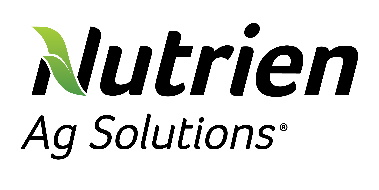 KATANNING SHEEP REPORT  27th May 2020Nutrien reports a smaller yarding of 9257 sheep and lambs at Katanning on the 27.05.2020.The yarding was made up of light trade to store lambs with a larger yarding of ewe mutton. Quality was mixed in the lamb yarding with the mutton yarding being good.Heavy crossbred lambs in limited numbers rose $5 - $8 selling up to $190 with most sales from $145 - $170.  Trade to store lambs rose $8 - $10 with most sales from $125 - $160.  Light stores rose $3 - $4.Ewe mutton rose $10 - $15 due to competition and heavy mutton yarded.  Best sales were from $185 - $210 with most sales from $145 - $170.  Boning ewes again sold strongly selling from $95 - $130.Merino wether lambs in mostly store condition rose $5 - $10 with better sales from $85 - $110.  Light lambs sold from $70 - $90.Ewe lambs in limited numbers saw strong support with most sales from $90 - $120.Rams remained unchanged.REP SALESKATANNING SHEEP REPORTDATE: 27.05.2020Mark Warren – 0427 966 900 VendorAddress#DescriptionTop $BJ & KA TUCKETTRAVENSTHORPE53CROSSBRED LAMBS$189.00MANTON FARMING COYEALERING30CROSSBRED LAMBS$189.00NW KNOWLES & COKOJONUP26CROSSBRED LAMBS$181.00TEDDINGTON FARMSGNOWANGERUP89MERINO EWES$208.00A & W ANDERSON KOJONUP10CROSSBRED EWES$205.00KATANNING RESEARCH STATIONKATANNING25DORPER EWES$200.00BJ & KA TUCKETTRAVENSTHORPE28CROSSBRED EWES$201.00NC & TM GARLICKKATANNING37SAMM X EWES$200.00Total YardingUp/Down on last weekUp/Down on last weekLandmark YardingLandmark Yarding925756665666DESCRIPTIONTONEUP/DOWN $/HEADUP/DOWN $/HEAD$/HEAD$/HEADXB SUCKERSHeavyTradeStoreLight TradeXB LAMBSHeavyUP5 – 85 – 8170 – 190170 – 190TradeUP8 – 108 – 10145 – 170145 – 170Light TradeUP8 – 108 – 10110 – 135110 – 135StoresUP3 - 43 - 475 – 9575 – 95MUTTONHeavyUP10 – 1510 – 15180 – 210180 – 210TradeUP10 – 1510 – 15160 – 190160 – 190BonersUP4 – 64 – 6115 – 140115 – 140LightEQUAL85 - 10585 - 105SHIPPING WETHERSHeavyEQUAL160 – 190160 – 190MediumEQUAL130 – 150130 – 150StoreEQUAL100 - 120100 - 120LightEQUAL85 - 10085 - 100EWE HOGGETSTradeUP5 – 85 – 8150 – 180150 – 180StoreUP5 – 85 – 8110 – 130110 – 130LightEQUAL65 - 9065 - 90MERINO WTHR LAMBSTradeEQUAL130 – 160130 – 160StoreEQUAL110 – 125 110 – 125 LightEQUAL60 - 8560 - 85MERINO EWE LAMBSTradeEQUAL110 - 130110 - 130StoreEQUAL90 - 10590 - 105LightEQUAL65 - 7565 - 75RAMSHeavyEQUAL90 – 11090 – 110MediumEQUAL60 – 8060 – 80LightEQUAL40 – 5040 – 50RAM LAMBSTradeEQUAL150 - 170150 - 170StoreEQUAL75 - 9575 - 95